 VIEHOSPITAL OVERVOSPITAL OVERVIEWThe Credit Valley Hospital and Trillium Health Centre offers psychiatric residents clinical experience in a community-based mental health clinic. The Department of Child and Family Services at Trillium Health Partners, CVH site, provides a comprehensive multidisciplinary approach to outpatient assessment and management of mental health concerns for children, adolescents and their families. Services are provided to patients and their families in a multidisciplinary fashion, using collaborative approaches of psychiatry, occupational therapy, psychology, speech and language pathology, and social work, with liaison to community resources and support within the schools. The resident, in addition to outpatient services, may also be able to participate in Consult Liaison opportunities to the inpatient wards, for child and adolescent patients with comorbid medical and psychiatric conditions. All Child and Adolescent Psychiatric care is now delivered at the Credit Valley Site. The outpatient Child and Family Services Clinic at THP offers a variety of services, including: Psychiatric consultationPsychopharmacologic treatment and follow-upMultidisciplinary assessment for pervasive developmental disordersIndividual therapy (Cognitive Behavioural therapy, Supportive Therapy)Family Therapy (Solution-focused family therapy)Group therapy (CBT for children and their families, OCD parent education group, Selective Mutism parent group, Supportive therapy for parents, Therapeutic Run Program for Adolescents with anxiety and depression, Mindfulness-based Stress Reduction Group for Adolescents)Speech and Language pathologyRounds:Grand Rounds are offered once per month. Child and Family rounds, with clinical case discussion, occur on a weekly basis CAMH (The Centre for Addiction and Mental Health University of Toronto)  Mental Health Grand Rounds  are offered weekly Supervision:Psychiatric staff at Trillium Health Partners hold faculty appointments at the University of Toronto. The supervisors offer clinical expertise in a wide variety of mental health concerns facing children and adolescents, including mood and anxiety disorders, psychopharmacological management, neuropsychiatry, and developmental disorders. Students will be assigned supervision to one or more of the psychiatry staff. Students will partake in psychiatric consultation with observed supervision, and will be provided clinical cases for assessment and management, with supervision. Potential Supervisors:Single-Sited at Credit Valley HospitalDr. Louis Peltz		Primary Supervisor, Residents & Staff Psychiatrist Dr. Karen Petruccelli	Staff PsychiatristDr. Jonathan Beard      Transitional Aged Youth Program, Specialized Classroom for youth with mental health concerns, Child and Adolescent Services, Staff PsychiatristTeaching:Residents will have the opportunity to participate in medical student teaching offered at both sites.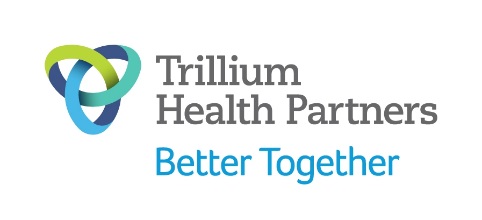 Trillium Health Partners – Credit Valley Hospital2200 Eglinton Avenue West 
Mississauga, ON 
L5M 2N1 
Tel: 905-813-3871Dr. Diana Nicolici
Interim Postgraduate Medical Education Lead, Trillium Health Partnersdiana.nicolici@trilliumhealthpartners.ca Dr. L. Peltz
Child Psychiatrist Supervisor louis.peltz@trilliumhealthpartners.caDr. J. BeardChild Psychiatrist Supervisor Jonathan.Beard@trilliumhealthpartners.caHOSPITAL OVERVIEW